WASTE REDUCTION AND RECYCLING SUPPORT (WRARS) PROGRAMLandfill closure confirmation and Waste transfer station registration Form                Authorized Contact Signature			                        Date                Authorized Contact Signature		                                    DateSend Completed Form to:WRARS Program Environment and Climate ChangeBox 37 - 14 Fultz Blvd Winnipeg, MB  R3Y 0L6Email: recycleMB@gov.mb.caWRARS Program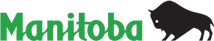 Box 37 - 14 Fultz Blvd Winnipeg, Manitoba  R3Y 0L6recyclemb@gov.mb.caContact InformationContact InformationLandfill/Waste Transfer Station Owner:      Landfill/Waste Transfer Station Owner:      Authorized Contact:      Title:      Address:      Address:      Town/City:      Postal Code:      Phone Number:      Fax Number:      Email Address:      Email Address:      Landfill Name:                                       WRARS Registration #:         ClosedEffective Date:       I hereby confirm that the landfill identified above has been closed and is no longer receiving solid waste for disposal or permitted waste for burning that may be subject to the WRARS Levy.I hereby confirm that the landfill identified above has been closed and is no longer receiving solid waste for disposal or permitted waste for burning that may be subject to the WRARS Levy.  Converted to a Waste Transfer StationEffective Date:      Waste Transfer Station Name:                                        Landfill Where Waste is Disposed:                                       Waste Transfer Station Name:                                        Landfill Where Waste is Disposed:                                       I hereby confirm that the landfill identified above has been converted to a Waste Transfer Station and is no longer receiving solid waste for disposal that may be subject to the WRARS Levy.I hereby confirm that the landfill identified above has been converted to a Waste Transfer Station and is no longer receiving solid waste for disposal that may be subject to the WRARS Levy.Information collected using this form is required for the administration of the Waste Reduction and Recycling Support Program. Environment and Climate Change may publish the information collected. If you have any questions about the use of the collected information, please contact the program administrator in Winnipeg by email at recycleMB@gov.mb.ca. Personal information is protected by the Protection of Privacy provisions of The Freedom of Information and Protection of Privacy Act (FIPPA). If you have any questions about the collection of personal information, please contact the Access and Privacy Officer in Winnipeg by email at cws-fippa@gov.mb.ca.For Environment and Climate Change’s Use OnlyFor Environment and Climate Change’s Use OnlyDate Processed:Approved By: